Załącznik Nr 31. Nadruk na materiałach promocyjnych w kolorze czarno-białym: : logo programu Erasmus+ oraz informacja dotycząca  finansowania: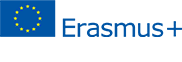 Przy wsparciu programu Unii Europejskiej ERASMUS+